Top of Formመልእኽቲ የካቲቲ ንወለዲ "ብዛዕባ ኣእምሮኣዊ ጥዕና ምዝርራብ" ቴማ ኣብ ትሕቲ ጽላል ፥ ጥዑይ ኣነባብራTop of Formኣብዚ ወርሒ UGDSB ኣተኩሮ ብዛዕባ ጥዑይ ኣነባብራ ክገብር ኢዩ ። ቀሊል ይመስል ፣ ሓቀይ? ግቡእ ኣገባብ ኣመጋግባ ፣ እኹል ድቃስ ምርካብ ከምኡውን ቀዳምነት ንጥዕናና ምሃብ ቀሊል እዩ ግን ንመብዛሕትና እዚ ከምኡ ኣይኮነን። ኣብዚ ናይ ለበዳ ግዜ፣ ከምኡውን ዝስዕቦ ጭንቀት፣ ንጥዑይ ናብራ ቀዳምነት ንምሃብ ኩሉ ሰብ እዚ ሓለፋ ዘይከረክብ ይኽእል። ሓድ-ሓደ ጊዜ ፍርጅ ብመግቢ ምምላእ፣ ናሕሲ ኣብ ልዕሊካ ምህላው ወይ ከኣ ውሱን ተወሳኺ ጊዜ ጥራይ ከም ኣማራጺ ኣይከውንን ። ብዛዕባ ጥዑይ ኣነባብራ ኣብ እንዘራረበሉ፣ ካልኦት ከምዚ ዕድል ዘይረኽቡ ክንዝክር ይግባእ። እዚ ውን ምስ ደቕንና መንእሰያትን ክንዘራረበሉ ይግባእ ።Top of Formኣብ ልዕሊ ኣጠቓላሊ ጥዕናኩም ዝውስኽ ወይ ሓጋዚ ዝኾነ ነገራት እንታይ ምግባር ከምዝከኣል ምሕሳብ ይግባእ። ንሓደ ሓደ እዚ ምናልባት ብኣመጋግባ ፣ ብዙሕ ኣካላዊ ምንቅስቓስ ወይ ናይ ድቓስ ለውጥታት ክኸውን ይኽእል ። ንካልኦት እዚ ብቐሊል ን5 ደቓይቕ ብምስትንፋስ ክኸውን ይኽእል። ንኩሉ ይፍለ ።Top of FormBottom of FormBottom of FormBottom of FormTop of Formኣብ ለካቲት ቀንዲ ቴማ ጥዑይ ኣነባብራ ኽንዓዪ ከለና ፡ ኣብ ቤትኩም እትገብርዎ ዝርርብን ንጥፈታትን ኣብዚ ተዘርዚሩ ኣሎ ።Bottom of FormBottom of FormTop of Formስለ ጽሩይ ኣየር ኣገዳስነት ምስ ደቅኹም ብሓንሳብ ተዘራረቡ። ናብ ደገ ምውጻእ - ናብ ደገ ምውጻእ ወይ ዝኾነ ስፖርት ምግባር - ብጣዕሚ መንፈስ ዘበራትዕ ኣብ ልዕሊ ምዃኑ ንምንቅስቓስ ፣ ብተፈጥሮ ምድናቕ ከምኡውን ካብቲ ዕለታዊ ንገብሮም ንጥፈታት ንምውጻእ ንእሽተይ ጊዜ ዝህብ ኢዩ ። ኣካላዊ ምንቅስቓስ፣ ዘለና ጭንቀት የጉድል ፣ ሓይሊ ይህብ ከምኡውን ብርእሲ ምትእምማን ይውስኽ ፣ ናይ መዝካር ትኽእሎ የካዕብት ከምኡውን ንምድቃስ ይሕግዝ ።Bottom of FormTop of Formኣብ ሓንቲ ስድራ፡ ነፍሲ-ወከፍ ሰብ ንሓደ ወይ ከኣ ንክልተ መዓልቲ መመገቢ መዝገብ ኣሎዎ ዶ? እንታይ ተዓዚብካ? እብ ውሽጢ ስድራቤትካ በዳሂ ዝኮኑ ነገራት ከምኡውን / ወይ ከኣ ናይ ምግቢ ቀረብ ኩሉ ጊዜ ኩሉ ሰብ “ጥራይ ዘሎ” ነገር ዘይምኳኑ ንምምይያጥ እዚ ከም ምቹእ ግዜ ተጠቀሙ ።Bottom of FormTop of Formስለ ድቃስ ምስ ደቅኹም ብሓንሳብ ተዘራረቡ። ድቃስ ኣገዳስነቱን ከም ናይ ሰዓታት ብዝሒ ኣድላይ እዩ ። ሓንጉልና ምእራም ግዜ ንምሃብ፣ ቅድሚ ምድቃስካ ቅድሚ ሓደ ሰዓት ኤሌክትሮኒክስ ፣ ዝኾነ መነቓቀሒ ከም ቡን ከምኡውን ሽኮር ከተጉድል ፈትን ። ካልእ ከም ዓሚቕ ምስትንፋስ ፣ ሙዚቃ ምስማዕ ፣ ወዘተ ንምድቃስ ዝሕግዙ በብዓይነቱ መንገድታት ፈትኑ ።Bottom of FormTop of Formኣጠቓላሊ ጥዕናና ልዑል ንምግባር እንጥቀመሉ ማይ ኣድላይ ከምኡውን ዋጋ ዘሎ ሃብቲ እዩ ። መዓልታዊ እንታይ ዝኣክል ከምትሰቲ ተኸታተል ከምኡውን ካብኡ ንእሽተይ ተወሳኺ ከምትሰቲ ንምግባር ገዛእ ርእስኻ ፈትን ። መዓልታዊ እኹል ማይ ምስታይ ንዝሓሸ ድቃስ ይሕግዝ ፤ ከምኡውን ጠቓሚ ጥረ-ነገራት ናብ ሓንጉል ንምብጻሕ ይሕግዝ ።Bottom of Formምስጋና ንአድጅ ሚችዋል መዋሊ ናይዚ ፕሮጀት  Umbrella Project @ UGDSB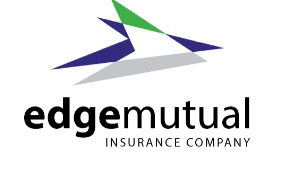 